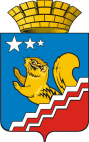 Свердловская областьГЛАВА ВОЛЧАНСКОГО ГОРОДСКОГО ОКРУГА         постановление22.10. 2018  год 			      	                                     	       	             №  484                                                                     г. ВолчанскО создании муниципальной комиссии по обследованию жилых помещенийинвалидов и общего имущества в многоквартирных домах, в которых
проживают инвалиды, входящие в состав муниципального жилищного
фонда и частного жилищного фонда Волчанского городского округа	В целях  исполнения поручения  Губернатора  Свердловской  области Е.В. Куйвашева от 9 августа 2016 года № 41669, в соответствии с Постановлением Правительства Российской Федерации от 9 июля 2016 года №649 «Правила обеспечения условий доступности для инвалидов жилых помещений и общего имущества в многоквартирном доме»,ПОСТАНОВЛЯЮ:Создать межведомственную комиссию по обследованию жилых помещений инвалидов и общего имущества в многоквартирных домах, в которых проживают инвалиды, входящие в состав муниципального жилищного фонда и частного жилищного фонда Волчанского городского округа. Утвердить:  Состав   межведомственной   комиссии  по   обследованию  жилыхпомещений инвалидов и общего имущества в многоквартирных домах, в которых проживают инвалиды, входящие в состав муниципального жилищного фонда	и	частного	жилищного	фонда	Волчанского	городского	округа(прилагается).  Положение о межведомственной комиссии по обследованию жилых  помещений инвалидов и общего имущества  в многоквартирных домах, в которых проживают инвалиды, входящие в состав муниципального жилищного     фонда	и	частного 	жилищного	      фонда	   Волчанскогогородского	округа (прилагается).Настоящее постановление разместить на официальном сайте Волчанского городского округа http://volchansk-adm.ru/.Контроль за исполнением настоящего постановления возложить на заместителя главы администрации Волчанского городского округа по социальным вопросам Бородулину И.В.Глава городского округа					                       А.В. Вервейн           УТВЕРЖДЕНО                      постановлением главы                   Волчанского городского округа            от 22.10.2018г.  № 484СОСТАВ  МУНИЦИПАЛЬНОЙ КОМИССИИ
ПО ОБСЛЕДОВАНИЮ ЖИЛЫХ ПОМЕЩЕНИЙ ИНВАЛИДОВ И ОБЩЕГО ИМУЩЕСТВА В МНОГОКВАРТИРНЫХ ДОМАХ,  В КОТОРЫХ ПРОЖИВАЮТ  ИНВАЛИДЫ,  ВХОДЯЩИЕ В СОСТАВ МУНИЦИПАЛЬНОГО ЖИЛИЩНОГО ФОНДА И ЧАСТНОГО ЖИЛИЩНОГО ФОНДА ВОЛЧАНСКОГО ГОРОДСКОГО ОКРУГАБородулина И.В. - заместитель главы администрации Волчанского городского округа по социальным вопросам, председатель комиссии.Клементьева Ю.П. - начальник отдела ЖКХ, строительства и архитектуры, заместитель председателя комиссии.Карелина Д.А. - старший инспектор отдела ЖКХ, строительства и архитектуры, секретарь комиссии.Члены комиссии:Рысьева Н.М. - начальник территориального отраслевого исполнительного органа государственной власти Свердловской области управление социальной политики Министерства социальной политики Свердловской области  по городу Волчанску (по согласованию);Сандуляк Н.М. – и.о. председателя комитета по управлению имуществом Волчанского городского округа;Светлова Е.В. - директор государственного бюджетного учреждения социального обслуживания населения Свердловской области «Комплексный центр социальной защиты населения» города Волчанска;Танасогло Н.С. - председатель Волчанской городской организации общество инвалидов «Надежда»  (по согласованию);Феттер Е.В. - начальник экономического отдела администрации Волчанского городского округа;Шепелева Е.Ю. - инженер 1 категории МКУ «Управление городского хозяйства».           УТВЕРЖДЕНО                         постановлением главы                   Волчанского городского округа            от 22.10.2018г.  № 484ПОЛОЖЕНИЕ О МЕЖВЕДОМСТВЕННОЙ КОМИССИИ ПО ОБСЛЕДОВАНИЮ ЖИЛЫХ ПОМЕЩЕНИЙ ИНВАЛИДОВ И ОБЩЕГО ИМУЩЕСТВА В МНОГОКВАРТИРНЫХ ДОМАХ, В КОТОРЫХ ПРОЖИВАЮТ ИНВАЛИДЫ, ВХОДЯЩИЕ В СОСТАВ МУНИЦИПАЛЬНОГО ЖИЛИЩНОГО ФОНДА И ЧАСТНОГО ЖИЛИЩНОГО ФОНДА ВОЛЧАНСКОГО ГОРОДСКОГО ОКРУГАОБЩИЕ ПОЛОЖЕНИЯОбследование жилых помещений инвалидов и общего имущества в многоквартирных домах, в которых проживают инвалиды, входящих в состав муниципального жилищного фонда, а также частного жилищного фонда, осуществляется муниципальными комиссиями по обследованию жилых помещений инвалидов и общего имущества в многоквартирных домах, в которых проживают инвалиды, в целях их приспособления с учетом потребностей инвалидов и обеспечения условий их доступности для инвалидов, создаваемыми органами местного самоуправления Волчанского городского округа (далее - муниципальная комиссия).В состав муниципальной комиссии включаются представители:а)	органов муниципального жилищного контроля;б)	органов местного самоуправления, в том числе в сфере социальной защиты населения, в сфере архитектуры и градостроительства;в)	общественных объединений инвалидов.       К участию в работе комиссии могут привлекаться представители организации, осуществляющей деятельность по управлению многоквартирным домом, в котором располагается жилое помещение инвалида, в отношении которого проводится обследование.Комиссия в своей деятельности руководствуется Конституцией Российской Федерации и федеральным законодательством, Постановлением Правительства Российской Федерации от 9 июля 2016 года №649 «Правила обеспечения условий доступности для инвалидов жилых помещений и общего имущества в многоквартирном доме», Уставом Свердловской области и законодательством Свердловской области, Уставом Волчанского городского округа, нормативными правовыми актами Волчанской городской Думы, главы Волчанского городского округа, а также настоящим Положением.II. ОСНОВНЫЕ ЦЕЛИ И ЗАДАЧИ КОМИССИИЦели и задачи:Дать оценку:Приспособления жилого помещения инвалида и общего имущества в многоквартирном доме, в котором проживает инвалид, с учетом потребностей инвалида и обеспечения условий их доступности для инвалида;Возможности их приспособления с учетом потребностей инвалида в зависимости от особенностей ограничения жизнедеятельности, обусловленного инвалидностью лица, проживающего в таком помещении (далее - обследование);Ограничений, вызванных:стойками расстройствами двигательной функций, сопряженными   снеобходимостью использования кресла-коляски, иных вспомогательных средств передвижения;стойками    расстройствами    функций    слуха,    сопряженными    снеобходимостью использования вспомогательных средств;стойками расстройствами функций зрения, сопряженными с необходимостью использования собаки-проводника, иных вспомогательных средств;задержками в развитии и другими нарушениями функций организма человека.III. ПРАВА КОМИССИИКомиссия для решения возложенных на нее задач имеет право:Запрашивать в установленном порядке материалы и информацию по вопросам, относящимся к компетенции комиссии.Вносить главе Волчанского городского округа, в Волчанскую городскую Думу предложения, направленные на реализацию задач комиссии.Привлекать   в   установленном    порядке   к	работе комиссии представителей специалистов органов местного самоуправления, заинтересованных   	 организаций,      осуществляющие	  деятельность       поуправлению многоквартирным домом, в котором располагается жилое помещение инвалида, в отношении которого проводится обследование, общественность.IV. ПОРЯДОК РАБОТЫ КОМИССИИКомиссия действует в пределах полномочий, определенных данным Положением.Состав комиссии утверждается постановлением главы  Волчанского городского округа по  согласованию с  задействованными  ведомствами.Обследование муниципальной комиссией проводится в соответствии с планом мероприятий, утвержденным органом местного самоуправления  соответствующего	муниципального	  образования (далее – план мероприятий) и включает в себя:а)	рассмотрение документов о характеристиках жилого помещения инвалида, общего имущества в многоквартирном доме, в котором проживает инвалид (технический паспорт (технический план), кадастровый паспорт и иные документы);б)	рассмотрение документов о признании гражданина инвалидом, в том числе выписки из акта медико - социальной экспертизы гражданина, признанного инвалидом;в)	проведение визуального,  технического  осмотра жилого помещенияинвалида, общего имущества в многоквартирном доме, в котором проживает инвалид,  при необходимости  проведение  дополнительных  обследований, испытаний   несущих   конструкций  жилого  здания;г)	проведение беседы с гражданином, признанным инвалидом, проживающим в жилом помещении, в целях выявления конкретных потребностей этого гражданина в отношении приспособления жилого помещения;д)	оценку необходимости и возможности приспособления жилого помещения инвалида и общего имущества в многоквартирном доме, в котором проживает инвалид, с учетом потребностей инвалида и обеспечения условий их доступности для инвалида.Ведение документации Комиссии осуществляет секретарь Комиссии.Решения комиссии принимаются большинством голосов членов комиссии.     При равенстве голосов членов комиссии решающим является голос председателя комиссии. В случае несогласия с принятым решением члены комиссии вправе выразить свое особое мнение в письменной форме и приложить его к решению комиссии.По результатам обследования оформляется акт обследования жилого помещения инвалида и общего имущества в многоквартирном доме, в котором проживает инвалид, в целях их приспособления с учетом потребностей инвалида и обеспечения условий их доступности для инвалида (далее - акт обследования), содержащий:а)	описание характеристик жилого помещения инвалида, составленное на основании результатов обследования;б)	описание характеристик общего имущества в многоквартирном доме, в котором проживает инвалид, составленное на основании результатов обследования;в)	выводы  комиссии   о наличии  или  об  отсутствии   необходимостиприспособления жилого помещения инвалида и общего имущества в многоквартирном доме, в котором проживает инвалид, с учетом потребностей инвалида	и	 обеспечения	 условий	 их	 доступности	 для	 инвалида с мотивированным обоснованием;д)	выводы комиссии о наличии или об отсутствии технической возможности для приспособления жилого помещения инвалида и (или) общего имущества в многоквартирном доме, в котором проживает инвалид, с учетом потребностей инвалида и обеспечения условий их доступности для инвалида с мотивированным обоснованием;е)	перечень мероприятий по приспособлению жилого помещения инвалида и общего имущества в многоквартирном доме, в котором проживает инвалид, с учетом потребностей инвалида и обеспечения условий их доступности для инвалида (далее - мероприятия), определяемый на основании настоящих Правил с учетом мнения инвалида, проживающего в данном помещении (в случае, если в акте комиссии сделан вывод о наличии технической возможности для приспособления жилого помещения инвалида и общего имущества в многоквартирном доме, в котором проживает инвалид, с учетом потребностей инвалида и обеспечения условий их доступности для инвалида).Форма акта обследования утверждается Министерством строительства и жилищно-коммунального хозяйства Российской Федерации.Перечень мероприятий может включать в себя: минимальный перечень мероприятий, финансирование которых осуществляется за счет средств бюджета субъекта Российской Федерации, бюджета муниципального образования в соответствии с утвержденными в установленном порядке государственными и муниципальными программами, направленными на обеспечение социальной поддержки инвалидов.      В результате проведения таких мероприятий жилое помещение инвалида должно быть приведено в соответствие с требованиями, предусмотренными "разделом IV" Правил, утвержденных Постановлением Правительства Российской Федерации от 9 июля 2016 года №649 «Правила обеспечения условий доступности для инвалидов жилых помещений и общего имущества в многоквартирном доме»;оптимальный перечень мероприятий, финансирование которых может осуществляться за счет средств бюджета субъекта Российской Федерации, бюджетов муниципальных образований в соответствии с утвержденными в установленном порядке государственными и муниципальными программами, направленными на обеспечение социальной поддержки инвалидов. В результате проведения таких мероприятий общее имущество многоквартирного дома, в котором проживает инвалид, должно быть приведено в соответствие с требованиями, предусмотренными "разделом Ш" Правил, утвержденных Постановлением Правительства Российской Федерации от 9 июля 2016 года №649 «Правила обеспечения условий доступности для инвалидов жилых помещений и общего имущества в многоквартирном доме»;в)  максимальный перечень мероприятий, которые выполняются по специальному заказу инвалида или членов семьи инвалида за счет их средств или средств иных источников финансирования, не запрещенных законодательством Российской Федерации.9.   В случае если в акте обследования содержится вывод об отсутствии технической возможности для приспособления жилого помещения инвалида и (или) общего имущества в многоквартирном доме, в котором проживает инвалид, с учетом потребностей инвалида и обеспечения условий их доступности для инвалида, то есть о невозможности приспособления жилого помещения инвалида и (или) общего имущества в многоквартирном доме, в котором проживает инвалид, с учетом потребностей инвалида и обеспечения условий их доступности для инвалида без изменения существующих несущих и ограждающих конструкций многоквартирного дома (части дома) путем осуществления его реконструкции или капитального ремонта, комиссия выносит решение о проведении проверки экономической целесообразности такой реконструкции или капитального ремонта многоквартирного дома (части дома) в целях приспособления жилого помещения инвалида и (или) общего имущества в многоквартирном доме, в котором проживает инвалид, с учетом потребностей инвалида и обеспечения условий их доступности для инвалида, а уполномоченный орган обеспечивает ее проведение.10.  Результатом работы комиссии является заключение о возможности приспособления жилого помещения инвалида и общего имущества в многоквартирном доме, в котором проживает инвалид, с учетом потребностей инвалида и обеспечения условий их доступности для инвалида или заключение об отсутствии такой возможности. Формы соответствующих заключений утверждаются Министерством строительства и жилищно - коммунального хозяйства Российской Федерации.